TRABAJO 3º ESO 8 DE MAYO:SOLUCIÓN EJERCICIOS PÁGINA 141: 4 y 5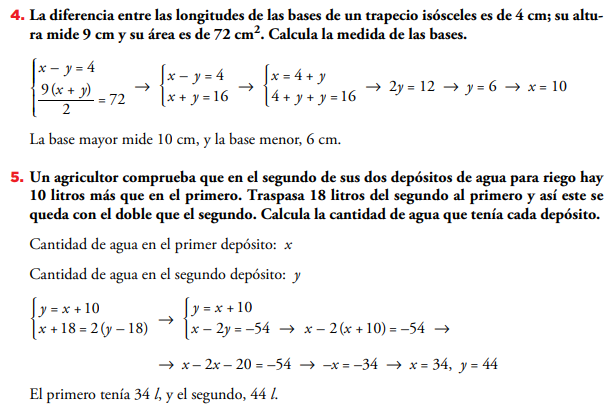 